Постановою Кабінету Міністрів України від 27.05.2020 № 425 "Деякі питання оптимізації системи центральних органів влади» перейменовано Міністерство енергетики та захисту довкілля України в Міністерство енергетики України та утворено Міністерство захисту довкілля та природних ресурсів України. Постановою Кабінету Міністрів України від 25.06.2020 № 614 "Деякі питання Міністерства захисту довкілля та природних ресурсів" затверджено Положення про Міністерство захисту довкілля та природних ресурсів України (Міндовкілля).Звіт про надходження та результати опрацювання запитів на публічну інформацію за 2020 рікв Міністерстві захисту довкілля та природних ресурсів УкраїниПеріод: 01 липня – 31 грудня 2020 рокуЗагалом надійшло: з них отримано: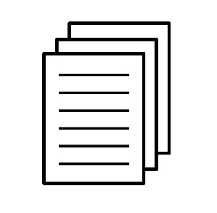 557  Запитаелектронною поштою:електронною поштою:поштою:поштою: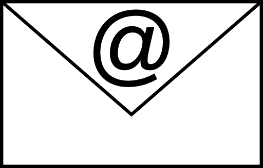 452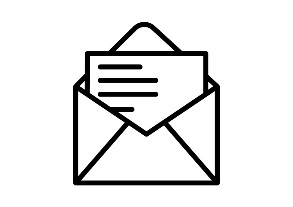 105 Телефоном / факсом:                                  Телефоном / факсом:                                 подано особисто до приймальні громадян:подано особисто до приймальні громадян: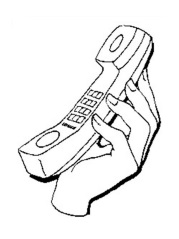 0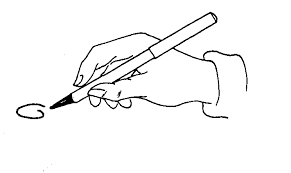 0